  „ MORIS” Szymon Bednarski ,05-090 Raszyn-Rybie ul. Drozda 3                               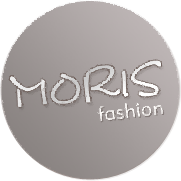 	_______________________         data       FORMULARZ WYMIANYZapoznałem/łam się z regulaminem sklepu internetowego MORIS S C  i z zasadami dokonywania zwrotów.                                                                                                                  Podpis _______________Przesyłki proszę kierować na adres: MORIS Szymon Bednarski, Raszyn-Rybie  05-090  Drozda 3Dane kupującegoDane kupującegoImię i nazwiskoAdresNumer telefonuSzczegóły transakcjiSzczegóły transakcjiData zakupu:(Data złożenia zamówienia)Data zgłoszenia zwrotu:Numer zamówienia:Proszę wymienić zwracane produkty:(nazwa oraz symbol towaru widoczny na metce):Wymiana na:Proszę o zaznaczenie krzyżykiem powodu wymiany zakupionego towaru (dla celów statystycznych)[__] wybrany rozmiar okazał się niewłaściwy 
[__] rodzaj tkaniny okazał się niezgodny z oczekiwaniami 
[__] odcień koloru okazał się niezgodny z oczekiwaniami 
[__] nieodpowiednie wykończenie produktu 
[__] dostawa niezgodna z zamówieniem 
[__] inny: (jaki?) ______________________